Il convegno è rivolto a: insegnanti, educatori,  genitori e cittadini solidali - La partecipazione è gratuita – Il parcheggio STAVECO sui viali di circonvallazione offre uno sconto ai partecipanti che vengono in auto.L’iscrizione preventiva, che dà diritto alla riserva del posto, va effettuata a:convegni@autismo33.itDal Codice dell'etica lionistica:Essere solidali con il prossimo  mediante l'aiuto ai deboli, i soccorsi ai bisognosi, la simpatia ai sofferentiNella pausa sarà servito un light lunch offerto dai Lions Clubs organizzatoriA richiesta verrà dato attestato di partecipazioneI Club Lions: Bologna, Bologna San Lazzaro, Bologna Irnerio, Bologna Galvani, Bologna Casalecchio Gugliemo Marconi, Crevalcore Marcello Malpighi e il LEO Club Bolognacon la collaborazione dell'Ufficio Scolastico Regionale dell'Emilia-Romagnaorganizzano il convegnoIL DOMANI ARRIVA VELOCE:L’EDUCAZIONE DELLE PERSONE CON AUTISMO DAL NIDO ALLA SCUOLA SUPERIOREcon la partecipazione dellaAssociazione Nazionale Genitori Soggetti Autistici di BolognaBOLOGNA, 17 maggio 2014, TEATRO DUSE, Via Cartoleria, 42PROGRAMMAPresiede Carlo Hanau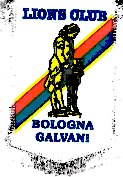 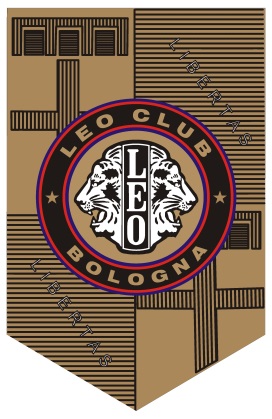 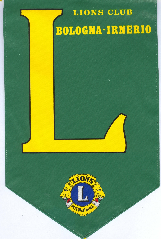 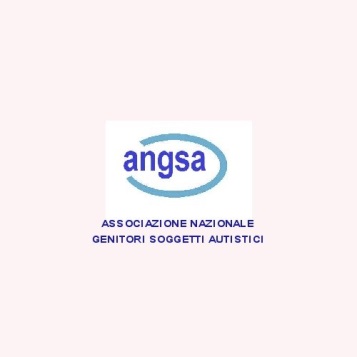 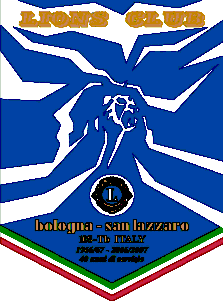 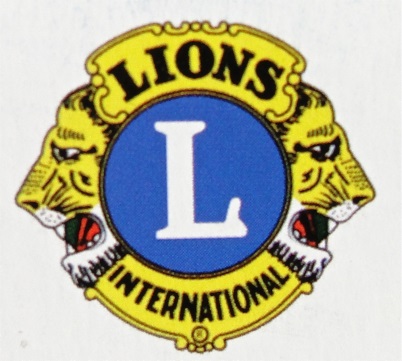 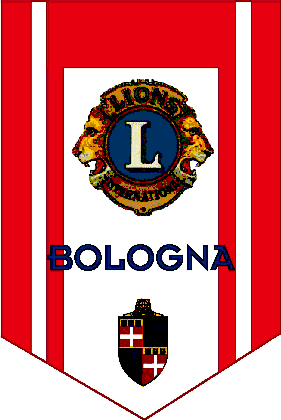 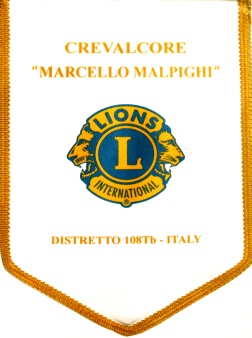 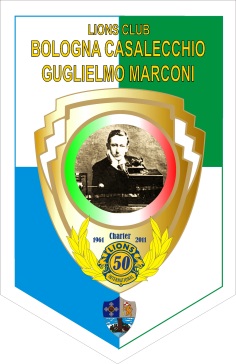 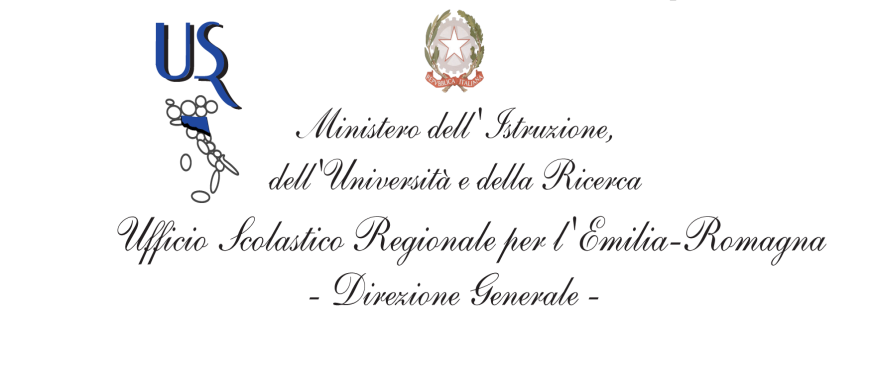 